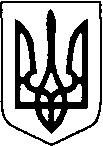 МАР’ЯНІВСЬКА СЕЛИЩНА РАДАЛУЦЬКОГО РАЙОНУ ВОЛИНСЬКОЇ ОБЛАСТІ ВОСЬМЕ СКЛИКАННЯПРОЄКТРІШЕННЯ      _______ 2022 року                      смт Мар’янівка                       №___/____/____Про надання дозволу на розробку технічної документації із землеустрою щодо інвентаризації земельних ділянок для обслуговування закладів освіти Мар’янівської селищної радиВідповідно до ст. 12, 38, 83, 92, 122 Земельного кодексу України, ст. 26 Закону України «Про місцеве самоврядування в Україні», ст. 25 Закону України «Про землеустрій», ст. 21 Закону України «Про державний земельний кадастр»,  розглянувши клопотання відділу освіти, молоді, спорту та охорони здоров’я Мар’янівської селищної ради про надання дозволу на розробку технічної документації із землеустрою щодо інвентаризації земельних ділянок для обслуговування закладів освіти Мар’янівської селищної ради,  селищна рада ВИРІШИЛА:1. НАДАТИ дозвіл відділу освіти, молоді, спорту та охорони здоров’я Мар’янівської селищної ради на розробку технічної документації із землеустрою щодо інвентаризації земельної ділянки:1) орієнтовною площею 2,5459 га для обслуговування адміністративних та господарських будівель Борочичевського ліцею Мар’янівської селищної ради Луцького району Волинської області, яка розташована по вул. Шкільна, 5г села Борочиче Луцького району Волинської області. 2) орієнтовною площею 1,2229 га для обслуговування адміністративних та господарських будівель Галичанської гімназії Мар’янівської селищної ради Луцького району Волинської області, яка розташована по вул. Шкільна, 1 села Галичани Луцького району Волинської області.3) орієнтовною площею 0,25 га для обслуговування адміністративних та господарських будівель закладу дошкільної освіти «Сонечко» с. Бужани Мар’янівської селищної ради Луцького району Волинської області, яка розташована по вул. Млинова, 2 села Бужани Луцького району Волинської області. 2. Відділу освіти, молоді, спорту та охорони здоров’я Мар’янівської селищної ради (Ользі Лакиш) розробити технічну документацію із землеустрою щодо інвентаризації земельних ділянок для обслуговування закладів освіти з урахуванням вимог державних стандартів, норм і правил у сфері землеустрою та подати його на затвердження до Мар’янівської селищної ради.3. Контроль за виконанням цього рішення покласти на постійну комісію селищної ради з питань сільського господарства, соціального відродження села, регулювання земельних відносин, екології, раціонального використання природних ресурсів.Селищний голова                                                                   Олег БАСАЛИКНадія Харчук